OKU OKU OKU OKU OKUBu sözcükleri siz söyleyin o defterine yazsın (2 kere.)Çalışmaları çocukları sıkmadan uygun aralıklarla yapın. Çalışmaları gün içine yayın. Bol Bol okutun. EkUmut, tarla ara. Mini limon ek.Ama iri tere ekme.Okan nane ek.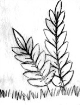 Tek tek tut, ek.Mine mor lale ek.  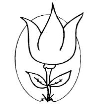 Kara lale ekme, emi.Minik mantar ek.Kemal aleti tut.Otur, ek. Mutlu ol.Onur ormanı koruOkuKerem okul tatil.İki kutu roman al.Okan ile romanı oku.Otur Onur oku.On kere oku.Tane tane oku.Oku anla, Kemal’e anlat.Melek iki kutu kalem al. Tek tek not et,unutma !Taner, inat etme,  oku.Anneni mutlu et.Kim O ?Tak tak tak.Kim o ? O kim?Okan ile Kemal.Kemal elli lira al.Okan motora atla.Anneme un al.Nur’a iki kutu mama al.Umut inat etti.İlla kola, illa kola.Aman ona kola alma!   KekUnutma 2 kilo un al,  Unu  tut. anneme ilet.Melek  elek tut.Elek ile un ele.Melek keke un kat.Mine, un ile kek et.Nur, un ile ekmek etti.Otur tat, mutlu ol.Keki al, ninene ilet.Ona, elma, armut, nar al.Nineni mutlu et.  Eren’i KoruUmut o mum mu?Aman onu elleme.Onur mumu tut.Umut iki  takla at.Eren ile on tur at.Ama onu itme emi. Erol tek tek ok at.Umut’a tekme atma. Takla at, tur at.Aman tokat atma.    Tarak TokaEmel kara terlik alma.Nalan kot etek al.Nil’e  minik toka al.Rana tarak ara.Tarak ile Nil’i tara.Tek tek toka tak.Tara tara tak,Ela. ona tokat atma!Melek, Nil’i koru.ektaktekkekikiokuokulOkanKemalKeremMelekeleketekkalemminikterliktarakekmektokatokatkotkorukutukerekolakarakimtekmekat